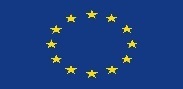 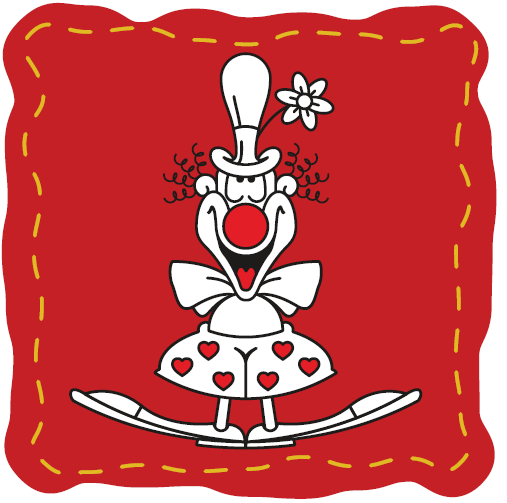 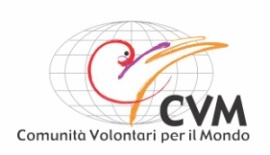 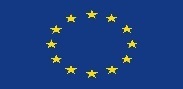 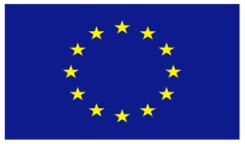 Modulo d’iscrizione al convegno “DAI MURI AI PONTI, La cittadinanza globale per educare al futuro”Mercoledì, 4 dicembre 2019 ore 15.30/18.30 c/o Scuola Secondaria di Primo Grado “G. Mezzanotte”, ChietiCOGNOME _________________________  NOME________________________________________INDIRIZZO _____________________________________ CITTÀ _______________________(____)(via/piazza/corso - n. civico)C.A.P. _________________     TELEFONO (casa e cellulare)_________________________________E-MAIL _____________________________________________________________________________Professione __________________________________________________________________________Se docente, ordine di scuola  ___________________________________________________________Disciplina e/o ambito di insegnamento __________________________________________________ISTITUTO:    Nome _______________________________________________________________Indirizzo ______________________________________ Città ___________________________(____)(via/piazza/corso - n. civico)Cap _________________     Telefono _____________________________________________e-mail ______________________________________________________________________________WORKSHOP SCELTO : •	Le carte del mondo, Marco Cecalupo, Historia Ludens•	Buone prassi di cittadinanza mondiale: l’Agenda 2030 per lo sviluppo sostenibile, Maria Franca Maurizio, Patrizia Monetti, Scuola Mezzanotte Chieti•	Il teatro come strumento per costruire ponti, Mario Fracassi, Cooperativa Sociale FantacadabraPer iscriversi, si prega di rinviare il modulo in allegato, compilato in ogni sua parte e firmato, all’indirizzo: easabruzzo@cvm.an.it entro il 3 dicembre 20119Consenso Informazioni legali: In conformità al D.Lgs. 196/2003 La informiamo che i dati inseriti saranno utilizzati negli stretti limiti del perseguimento delle medesime finalità per le quali i dati sono stati raccolti, e per essere informato/a sulle altre nostre  iniziative. I dati saranno conservati con la massima riservatezza e non verranno divulgati.Data  ____________                                		                          Firma_______________________Iniziativa realizzata nell’ambito del progetto: “Get up and Goals. Global education time: an international network of learning and active schools for SDGs” (CSO-LA/2017/388-124). Questa pubblicazione è stata prodotta con l’assistenza dell’Unione Europea. I contenuti di questa pubblicazione sono esclusiva responsabilità dei suoi autori ed in nessuno modo possono essere presi come opinione dell’Unione Europea.